Curriculum vitaeNombre: NOVO ARBONA AINHOAFecha: 17  de Enero de 2011FORMACIÓN ACADÉMICA  	LICENCIATURA/INGENIERÍA 			CENTRO				FECHA		DOCTORADODIRECTOR/A(ES/AS) DE TESISDr. Francesc MorataACTIVIDADES ANTERIORES DE CARÁCTER CIENTÍFICO O PROFESIONAL		FECHAS 				PUESTO				INSTITUCIÓNIDIOMAS EXTRANJEROS (R= regular, B= bien, C= correctamente)		IDIOMA	 		    HABLA		   LEE			       ESCRIBEParticipación en Proyectos de I+D financiados en Convocatorias públicas.Participación en Proyectos de I+D financiados en Convocatorias públicas	(Nacionales o internacionales)Título del proyecto: Indicadores de Igualdad de Género en las Universidades EspañolasEntidad financiadora: MINISTERIO DE TRABAJO Y ASUNTOS SOCIALES (ESTATAL)Entidades participantes:Duración, desde: 01/10/2006		hasta: 30/09/2009       Cuantía de la subvención: 25.500,00Investigador responsable: 15994389, ELIZONDO LOPETEGUI, MIREN ARANTXANúmero de investigadores participantes:Título del proyecto: La dimensión territorial e identitaria en la competición partidista y la gobernabilidad españolasEntidad financiadora: Ministerio de Educacuón y Ciencia /Estatal/Entidades participantes:Duración, desde: 01/10/2006		hasta: 30/09/2009       Cuantía de la subvención: 80.000,00Investigador responsable: 10531853, LLERA RAMO, FRANCISCO JOSENúmero de investigadores participantes:Título del proyecto: Creación de una base de datos de buenas prácticas en participación ciudadanaEntidad financiadora: Diputación Foral de GipuzkoaEntidades participantes:Duración, desde: Junio 2008		hasta: 30/09/2009       Cuantía  de la subvención: Investigador responsable: MARIA SILVESTRE (UNIVERSIDAD DE DEUSTO)Número de investigadores participantes:Publicaciones o Documentos Científico-TécnicosIndicar volumen, páginas inicial y final, año y clave:CLAVE: L =libro completo. CL = capítulo de libro. A= artículo. R = review. E = editor/a.   AUTORES/AS:  ELIZONDO, SILVESTRE Y NOVOAUTORES/AS:  ELIZONDO, MARTINEZ, ALMIRANTE Y NOVO   AUTORES/AS:    AUTORES/AS (p.o. de firma): Co-autora con Arantxa Elizondo, Eva Martínez y Felix Arrieta   AUTORES/AS (p.o. de firma): Co-autora con Arantxa Elizondo, Eva Martínez y Raquel Sanz   AUTORES/AS (p.o. de firma): Co-autora con Arantxa Elizondo y Eva Martínez   AUTORES/AS (p.o. de firma): Co-autora con Arantxa Elizondo, Eva Martinez eta Itziar Casilla   AUTORES/AS (p.o. de firma): Co-autora con Arantxa Elizondo y Eva Martínez   AUTORES/AS (p.o. de firma): Co-autora con Arantxa Elizondo, Eva Martínez e Itziar Casillas   AUTORES/AS (p.o. de firma): Co-autora con Eva Martínez   AUTORES/AS (p.o. de firma): Co-autora con Arantxa Elizondo y  Eva Martínez.   AUTORES/AS (p.o. de firma): Co-autora con Arantxa Elizondo y  María Silvestre.   AUTORES/AS (p.o. de firma): Co-autora con Arantxa Elizondo.                                                                                        CLAVE: A   AUTORES/AS (p.o. de firma): Ainhoa Novo   AUTORES/AS (p.o. de firma): Ainhoa Novo   AUTORES/AS (p.o. de firma):Co-autora con Arantza lecuona.   AUTORES/AS (p.o. de firma):Co-autora con Arantxa Elizondo, y Eva Martínez     AUTORES/AS (p.o. de firma):Co-autora con Arantxa Elizondo y María Silvestre  AUTORES/AS (p.o. de firma):Co-autora con Arantxa Elizondo, María Silvestre y Eva MartínezParticipación  en contratos de I+D de especial relevancia con Empresas y/o Administraciones (nacionales y/o internacionales)PRECIO DEL PROYECTO: 17.830,81PRECIO DEL PROYECTO:17.830,81PRECIO DEL PROYECTO: PRECIO DEL PROYECTO:Título del contrato/proyecto: Cifras sobre situación de las mujeres y los hombres en Euskadi 2006Tipo de contrato: Proyecto de investigaciónEmpresa/Administración financiadora: INSTITUTO VASCO DE LA MUJER - EMAKUNDEEntidades participantes:Duración : 4		desde: 24/02/2007		hasta:  24/06/2007Investigador responsable: 15994389, ELIZONDO LOPETEGUI, MIREN ARANTXANúmero de investigadores participantes:PRECIO TOTAL DEL PROYECTO: 9.537,00Título del contrato/proyecto: Recopilación de indicadores de seguimiento de impacto del IV Plan para la igualdad de mujeres y hombresTipo de contrato: Proyecto de investigaciónEmpresa/Administración financiadora: INSTITUTO VASCO DE LA MUJER - EMAKUNDEEntidades participantes:Duración : 3		desde: 24/02/2007		hasta:  24/05/2007Investigador responsable: 15994389, ELIZONDO LOPETEGUI, MIREN ARANTXANúmero de investigadores participantes:PRECIO TOTAL DEL PROYECTO: 5.385,60Título del contrato/proyecto: CIFRAS SOBRE LA SITUACIÓN DE LAS MUJERES Y LOS HOMBRES EN EUSKADI 2005Tipo de contrato: Proyecto de investigaciónEmpresa/Administración financiadora: INSTITUTO VASCO DE LA MUJER - EMAKUNDEEntidades participantes:Duración : 3		desde: 20/03/2006		hasta:  20/06/2006Investigador responsable: 15994389, ELIZONDO LOPETEGUI, MIREN ARANTXANúmero de investigadores participantes:PRECIO TOTAL DEL PROYECTO: 10.322,40Título del contrato/proyecto: DIAGNÓSTICO SOBRE LA FEMINIZACIÓN DE LA POBREZA EN VITORIA-GASTEIZTipo de contrato: Proyecto de investigaciónEmpresa/Administración financiadora: AYUNTAMIENTO DE VITORIA-GASTEIZ. DPTO. de  INTERVENCION SocialEntidades participantes:Duración : 6		desde: 12/01/2005		hasta:  12/07/2005Investigador responsable: 15994389, ELIZONDO LOPETEGUI, MIREN ARANTXANúmero de investigadores participantes:PRECIO TOTAL DEL PROYECTO: 13.508,87Título del contrato/proyecto: CIFRAS SOBRE LA SITUACIÓN DE LAS MUJERES Y LOS HOMBRES EN ESUKADI 2004Tipo de contrato: Proyecto de investigaciónEmpresa/Administración financiadora: INSTITUTO VASCO DE LA MUJER - EMAKUNDEEntidades participantes:Duración : 3		desde: 15/02/2005		hasta:  30/05/2005Investigador responsable: 10531853, LLERA RAMO, FRANCISCO JOSENúmero de investigadores participantes:PRECIO TOTAL DEL PROYECTO: 10.322,40Título del contrato/proyecto: Participación social y política de las mujeres y los hombres en EuskadiTipo de contrato: Proyecto de investigaciónEmpresa/Administración financiadora: Emakunde, Gobierno VascoEntidades participantes:Duración : 5		desde: 01/01/2004		hasta:  01/06/2004Investigador responsable: 10531853, LLERA RAMO, FRANCISCO JOSENúmero de investigadores participantes:PRECIO TOTAL DEL PROYECTO: 0,00Título del contrato/proyecto: Cuadernos de Cifras sobre la situación de las mujeres y los hombres en Euskadi 2003Tipo de contrato: Proyecto de investigaciónEmpresa/Administración financiadora: Emakunde, Gobierno VascoEntidades participantes:Duración : 4		desde: 01/02/2004		hasta:  01/06/2004Investigador responsable: 10531853, LLERA RAMO, FRANCISCO JOSENúmero de investigadores participantes:PRECIO TOTAL DEL PROYECTO: 0,00Título del contrato/proyecto: LA IMAGEN SOCIAL DEL SISTEMA UNIVERSITARIO ESPAÑOLTipo de contrato: Proyecto de investigaciónEmpresa/Administración financiadora: AGENCIA NACIONAL DE EVALUACION DE LA CALIDAD Y ACREDITACIÓN (ANECA)Entidades participantes:Duración : 2		desde: 02/02/2004		hasta:  30/04/2004Investigador responsable: 16284979, MORENO DEL RIO, CARMELONúmero de investigadores participantes:PRECIO TOTAL DEL PROYECTO: 10.098,00Título del contrato/proyecto: CUADERNOS DE CIFRAS SOBRE LA SITUACIÓN DE LAS MUJERES Y LOS HOMBRES EN EUSKADI 2003Tipo de contrato: Proyecto de investigaciónEmpresa/Administración financiadora: INSTITUTO VASCO DE LA MUJER - EMAKUNDEEntidades participantes:Duración : 2		desde: 08/02/2004		hasta:  23/04/2004Investigador responsable: 10531853, LLERA RAMO, FRANCISCO JOSENúmero de investigadores participantes:PRECIO TOTAL DEL PROYECTO: 10.339,24Título del contrato/proyecto: PARTICIPACIÓN SOCIAL Y POLÍTICA DE LAS MUJERES Y LOS HOMBRES EN EUSKADI 2003Tipo de contrato: Proyecto de investigaciónEmpresa/Administración financiadora: INSTITUTO VASCO DE LA MUJER - EMAKUNDEEntidades participantes:Duración : 6		desde: 29/04/2004		hasta:  29/10/2004Investigador responsable: 10531853, LLERA RAMO, FRANCISCO JOSENúmero de investigadores participantes:PRECIO TOTAL DEL PROYECTO: 8.190,52Título del contrato/proyecto: CIFRAS SOBRE LA SITUACIÓN DE LAS MUJERES Y LOS HOMBRES EN ESUKADI 2002Tipo de contrato: Proyecto de investigaciónEmpresa/Administración financiadora: INSTITUTO VASCO DE LA MUJER - EMAKUNDEEntidades participantes:Duración : 4		desde: 01/01/2003		hasta:  01/05/2003Investigador responsable: 10531853, LLERA RAMO, FRANCISCO JOSENúmero de investigadores participantes:PRECIO TOTAL DEL PROYECTO: 13.735,71Título del contrato/proyecto: EVALUACIÓN DEL PLAN DE IGUALDAD DEL AYUNTAMIENTO DE BASAURI (2002).Tipo de contrato: Proyecto de investigaciónEmpresa/Administración financiadora: AYUNTAMIENTO DE BASAURIEntidades participantes:Duración : 3		desde: 07/05/2003		hasta:  08/08/2003Investigador responsable: 10531853, LLERA RAMO, FRANCISCO JOSENúmero de investigadores participantes:PRECIO TOTAL DEL PROYECTO: 10.210,20Título del contrato/proyecto: CIFRAS SOBRE LA SITUACIÓN DE LAS MUJERES Y LOS HOMBRES EN EUSKADI 2001.Tipo de contrato: Proyecto de investigaciónEmpresa/Administración financiadora: INSTITUTO VASCO DE LA MUJER - EMAKUNDEEntidades participantes:Duración : 4		desde: 11/01/2002		hasta:  10/05/2002Investigador responsable: 10531853, LLERA RAMO, FRANCISCO JOSENúmero de investigadores participantes:PRECIO TOTAL DEL PROYECTO: 11.205,16Título del contrato/proyecto: Cifras sobre la situación de las mujeres y los hombres en Euskadi 2000Tipo de contrato: Proyecto de investigaciónEmpresa/Administración financiadora: INSTITUTO VASCO DE LA MUJER - EMAKUNDEEntidades participantes:Duración : 3		desde: 15/01/2001		hasta:  15/04/2001Investigador responsable: 10531853, LLERA RAMO, FRANCISCO JOSENúmero de investigadores participantes:PRECIO TOTAL DEL PROYECTO: 8.901,22Título del contrato/proyecto: Diagnóstico de necesidades y elaboración del plan de igualdad de oportunidades entre mujeres y hombresTipo de contrato: Proyecto de investigaciónEmpresa/Administración financiadora: AYUNTAMIENTO DE BILBAOEntidades participantes:Duración : 18		desde: 16/06/2001		hasta:  22/12/2002Investigador responsable: 10531853, LLERA RAMO, FRANCISCO JOSENúmero de investigadores participantes:PRECIO TOTAL DEL PROYECTO: 20.624,56Contribuciones a Congresos Tesis Doctorales dirigidasTítulo:      Doctorando:      Universidad:      Facultad / Escuela:     Fecha:      Título:      Doctorando:      Universidad:      Facultad / Escuela:     Fecha:      Participación en comités y representaciones internacionalesTítulo del Comité:      Entidad de la que depende:      Tema:      Fecha:      Título del Comité:      Entidad de la que depende:      Tema:      Fecha:      Experiencia en organización de actividades de I+D Organización de congresos, seminarios, jornadas, etc., científicos-tecnológicosTítulo:     Fecha:      Título:     Fecha:      Experiencia de gestión de I+DGestión de programas, planes y acciones de I+DTítulo:      Tipo de actividad:      Fecha:      Título:      Tipo de actividad:      Fecha:      Comisión Interministerial de Ciencia y TecnologíaAPELLIDOS: Novo ArbonaAPELLIDOS: Novo ArbonaAPELLIDOS: Novo ArbonaAPELLIDOS: Novo ArbonaAPELLIDOS: Novo ArbonaAPELLIDOS: Novo ArbonaNOMBRE: Ainhoa NOMBRE: Ainhoa NOMBRE: Ainhoa NOMBRE: Ainhoa SEXO: MujerSEXO: MujerDNI: 35771938- MFECHA NACIMIENTO: 17/04/1973FECHA NACIMIENTO: 17/04/1973Nº FUNCIONARIO/A:Nº FUNCIONARIO/A:Nº FUNCIONARIO/A:DIRECCIÓN PARTICULAR: Donibane, 80-1ºDIRECCIÓN PARTICULAR: Donibane, 80-1ºDIRECCIÓN PARTICULAR: Donibane, 80-1ºDIRECCIÓN PARTICULAR: Donibane, 80-1ºDIRECCIÓN PARTICULAR: Donibane, 80-1ºDIRECCIÓN PARTICULAR: Donibane, 80-1ºCIUDAD: PasaiaCIUDAD: PasaiaDISTRITO POSTAL: 20.110DISTRITO POSTAL: 20.110DISTRITO POSTAL: 20.110TELÉFONO: 943 340806ESPECIALIZACIÓN (CÓDIGO UNESCO):ESPECIALIZACIÓN (CÓDIGO UNESCO):ESPECIALIZACIÓN (CÓDIGO UNESCO):ESPECIALIZACIÓN (CÓDIGO UNESCO):ESPECIALIZACIÓN (CÓDIGO UNESCO):ESPECIALIZACIÓN (CÓDIGO UNESCO):ORGANISMO: Universidad del País VascoORGANISMO: Universidad del País VascoORGANISMO: Universidad del País VascoFACULTAD, ESCUELA O INSTITUTO: Facultad de Ciencias Sociales y de la ComunicaciónFACULTAD, ESCUELA O INSTITUTO: Facultad de Ciencias Sociales y de la ComunicaciónFACULTAD, ESCUELA O INSTITUTO: Facultad de Ciencias Sociales y de la ComunicaciónDEPT/SECC./UNIDAD ESTR.: Depto de Ciencia Política y de la AdministraciónDEPT/SECC./UNIDAD ESTR.: Depto de Ciencia Política y de la AdministraciónDEPT/SECC./UNIDAD ESTR.: Depto de Ciencia Política y de la AdministraciónDIRECCIÓN POSTAL: Barrio Sarriena s/nDIRECCIÓN POSTAL: Barrio Sarriena s/nDIRECCIÓN POSTAL: Barrio Sarriena s/nCIUDAD: LeioaDISTRITO POSTAL: 48.940PROVINCIA: BizkaiaTELÉFONO (Indicar prefijo, número y extensión): 94 601 5222TELÉFONO (Indicar prefijo, número y extensión): 94 601 5222TELÉFONO (Indicar prefijo, número y extensión): 94 601 5222FAX: 94 601 5140FAX: 94 601 5140FAX: 94 601 5140CORREO ELECTRÓNICO: ainhoa.novo@ehu.esCORREO ELECTRÓNICO: ainhoa.novo@ehu.esCORREO ELECTRÓNICO: ainhoa.novo@ehu.esCATEGORÍA PROFESIONAL Y FECHA DE INICIO: Colaboradora 2004CATEGORÍA PROFESIONAL Y FECHA DE INICIO: Colaboradora 2004CATEGORÍA PROFESIONAL Y FECHA DE INICIO: Colaboradora 2004PLANTILLA OTRAS SITUACIONESESPECIFICAR:CONTRATADO/AxDEDICACIÓN:ESPECIFICAR:BECARIO/AA TIEMPO COMPLETOXESPECIFICAR:INTERINO/AA TIEMPO PARCIALESPECIFICAR:ESPECIFICAR:Licenciada en Sociología y Ciencias PolíticasMaster en Administración PúblicaUniversidad Autónoma de BarcelonaUniversidad del País Vasco19961997Doctora en Ciencias Sociales especialidad Ciencia PolíticaUniversidad del País Vasco20081996-1997Beca para formación de investigadores en Administración Pública.Instituto Vasco de Administración Pública1997-2001Beca predoctoral para Formación de InvestigadoresGobierno Vasco.2000-2004Profesora AsociadaDepto Ciencia Política y de , Universidad del País VascoInglesEuskeraFrancesBCRCCCBCRTÍTULO:Igualdad de mujeres y hombres en las universidades españolasREF. REVISTA/LIBRO: Madrid, Instituto de la Mujer,  2010.CLAVE: LTÍTULO:Emakume eta gizonen presentzia euskadiko erabaki guneetanREF. REVISTA/LIBRO:Vitoria-Gasteiz, EMAKUNDE  2010.CLAVE: LTÍTULO:La excepcionalidad del modelo federal foral vascoREF. REVISTA/LIBRO: Valencia, Tirant lo Blach,  2010.CLAVE: LTÍTULO:Euskadiko emakume eta gizon gazteen egoerari buruzko zifrakREF. REVISTA/LIBRO: Vitoria, Emakunde, 2005.CLAVE: LTÍTULO:Euskadiko emakume eta gizon helduen egoerari buruzko zifrakREF. REVISTA/LIBRO: Vitoria, Emakunde, 2005.CLAVE: LTÍTULO:Euskadiko adineko emakume eta gizon egoerari buruzko zifrakREF. REVISTA/LIBRO: Vitoria, Emakunde, 2005.CLAVE: LTÍTULO:Euskadiko emakume eta gizonen gizarte eta politikako partaidetzari buruzko zifrakREF. REVISTA/LIBRO: Vitoria, Emakunde, 2005.CLAVE: LTÍTULO:Gasteizko pobreziaren feminizazioari buruzko azterketa-diagnostikoaREF. REVISTA/LIBRO: Vitoria, Ayuntamiento, 2005.CLAVE: LTÍTULO:Participación social y política de las mujeres y los hombres en EuskadiREF. REVISTA/LIBRO: Vitoria, Emakunde, 2005.CLAVE: LTÍTULO:“La política autonómica para la igualdad entre mujeres y los hombres: un análisis desde las Relaciones Intergubernamentales”REF. REVISTA/LIBRO: Mireia Grau y Araceli Mateos (eds): Análisis de Políticas Públicas en España: enfoque y casos.Vlanecia, tirant lo blanch, 2002, pp 447-483.CLAVE: CLTÍTULO:“La integración de la perspectiva de género en : un caso de estudio en el ámbito municipal”REF. REVISTA/LIBRO: Mª Angeles Barrère y Arantza Campos (coor.): Igualdad de Oportunidades e Igualdad de Género: una relación a debate. Madrid, Dykinson, 2005, pp. 187-210.CLAVE: CLTÍTULO:“Igualdad entre mujeres y hombres en las universidades españolas : reflexión crítica sobre el Catálogo de indicadores del sistema universitario español del MEC”REF. REVISTA/LIBRO: UAB, Actas del I Congreso Internacional sobre sesgo de género y desigualdades en la evaluación de la Calidad académica 2008, ,pags. 113-126.  ISBN 978-84-691-3634-8CLAVE: CLTÍTULO:“The Social Status of Men and Women in Basque Country”TÍTULO:"Las Comisiones como órganos de relación entre Gobierno Vasco y las Diputaciones Forales” REF. REVISTA/LIBRO: Gestión y Análisis de Políticas Públicas, nº17-18,2000, pp.71-81.CLAVE: ATÍTULO:"Altos cargos directivos públicos en las diputaciones forales vascas” REF. REVISTA/LIBRO: Revista Vasca de Administración Pública, nº 48, 2000 pp.299-329.CLAVE: ATÍTULO:“Actitudes del personal de las administraciones públicas ante las políticas de igualdad entre mujeres y hombres: el caso de  de Bizkaia””REF. REVISTA/LIBRO: Revista Inguruak, nº30, 2001, pp163-170..CLAVE: ATÍTULO:“La participación política de las mujeres en  del País Vasco”REF. REVISTA/LIBRO: Actas del VI. Congreso Vasco de Sociología.CLAVE: ATÍTULO:“Indicadores de igualdad entre mujeres y hombres en las universidades españolas” TÍTULO:“Women in Political Science: Indicators in Spanish Universities” TÍTULO:“Women in Political Science: Indicators in Spanish Universities” REF. REVISTA/LIBRO: European Political Sciencia, Vol 8 nº 2 225-238.CLAVE: ATítulo del contrato/proyecto: PRESUPUESTOS CON PERSPECTIVA DE GÉNEROTítulo del contrato/proyecto: PRESUPUESTOS CON PERSPECTIVA DE GÉNEROEMPRESA/ADMINISTRACIÓN FINANCIADORA: INSTITUTO VASCO DE LA MUJER - EMAKUNDEEMPRESA/ADMINISTRACIÓN FINANCIADORA: INSTITUTO VASCO DE LA MUJER - EMAKUNDEDURACIÓN DESDE: Octubre 2010HASTA: Diciembre 2010INVESTIGADOR/A RESPONSABLE:  35771938, NOVO ARBONA AINHOAINVESTIGADOR/A RESPONSABLE:  35771938, NOVO ARBONA AINHOATítulo del contrato/proyecto: CIFRAS SOBRE LA SITUACIÓN DE LAS MUJERES Y LOS HOMBRES EN EUSKADI 2010Título del contrato/proyecto: CIFRAS SOBRE LA SITUACIÓN DE LAS MUJERES Y LOS HOMBRES EN EUSKADI 2010EMPRESA/ADMINISTRACIÓN FINANCIADORA: INSTITUTO VASCO DE LA MUJER - EMAKUNDEEMPRESA/ADMINISTRACIÓN FINANCIADORA: INSTITUTO VASCO DE LA MUJER - EMAKUNDEDURACIÓN DESDE: Octubre 2010HASTA: Diciembre 2010INVESTIGADOR/A RESPONSABLE:  35771938, NOVO ARBONA AINHOAINVESTIGADOR/A RESPONSABLE:  35771938, NOVO ARBONA AINHOATÍTULO DEL CONTRATO: Estudio sobre la presencia de mujeres y hombres en los ámbitos de toma de decisión en EuskadiTÍTULO DEL CONTRATO: Estudio sobre la presencia de mujeres y hombres en los ámbitos de toma de decisión en EuskadiEMPRESA/ADMINISTRACIÓN FINANCIADORA: INSTITUTO VASCO DE LA MUJER - EMAKUNDEEMPRESA/ADMINISTRACIÓN FINANCIADORA: INSTITUTO VASCO DE LA MUJER - EMAKUNDEDURACIÓN DESDE: 2008HASTA: 2009INVESTIGADOR/A RESPONSABLE: 15994389, ELIZONDO LOPETEGUI, MIREN ARANTXAPRECIO DEL PROYECTO: INVESTIGADOR/A RESPONSABLE: 15994389, ELIZONDO LOPETEGUI, MIREN ARANTXAPRECIO DEL PROYECTO: TÍTULO DEL CONTRATO: Cifras sobre la situación de las mujeres y los hombres en Euskadi 2008TÍTULO DEL CONTRATO: Cifras sobre la situación de las mujeres y los hombres en Euskadi 2008EMPRESA/ADMINISTRACIÓN FINANCIADORA: 35771938, NOVO ARBONA AINHOAEMPRESA/ADMINISTRACIÓN FINANCIADORA: 35771938, NOVO ARBONA AINHOADURACIÓN DESDE: Marzo 2009HASTA: Julio 2009INVESTIGADOR/A RESPONSABLE: 15994389, ELIZONDO LOPETEGUI, MIREN ARANTXAINVESTIGADOR/A RESPONSABLE: 15994389, ELIZONDO LOPETEGUI, MIREN ARANTXATÍTULO DEL CONTRATO: CIFRAS SOBRE LA SITUACIÓN DE LAS MUJERES Y LOS HOMBRES EN EUSKADI 2007TÍTULO DEL CONTRATO: CIFRAS SOBRE LA SITUACIÓN DE LAS MUJERES Y LOS HOMBRES EN EUSKADI 2007EMPRESA/ADMINISTRACIÓN FINANCIADORA: INSTITUTO VASCO DE LA MUJER - EMAKUNDEEMPRESA/ADMINISTRACIÓN FINANCIADORA: INSTITUTO VASCO DE LA MUJER - EMAKUNDEDURACIÓN DESDE: febrero 2008HASTA: Julio 2008INVESTIGADOR/A RESPONSABLE: 15994389, ELIZONDO LOPETEGUI, MIREN ARANTXAINVESTIGADOR/A RESPONSABLE: 15994389, ELIZONDO LOPETEGUI, MIREN ARANTXAAUTORES/AS: Ainhoa Novo y Adela MesaTÍTULO: “ The political-administrative elite in regional-level: the case of Autonomous Communities in ”, TIPO DE PARTICIPACIÓN: PonenciaCONGRESO: JXVIII Congreso Mundial de IPSA, PUBLICACIÓN:LUGAR DE CELEBRACIÓN: QuebecAÑO: agosto 2000AUTORES/AS: Ainhoa NovoTÍTULO:”Mecanismos de relación entre el Gobierno Vasco y las Diputaciones Forales: Las Comisiones”TIPO DE PARTICIPACIÓN: PonenciaCONGRESO: IV Congreso de  de Ciencia Política y de la AdministraciónPUBLICACIÓN:LUGAR DE CELEBRACIÓN: GranadaAÑO:1999AUTORES/AS: Arantxa Elizondo, Eva Martínez y Ainhoa NovoTÍTULO: “Estructuras y actuaciones para la igualdad entre mujeres y hombres en la dimensión municipal de Bizkaia”TIPO DE PARTICIPACIÓN: PonenciaCONGRESO: VI Congreso de  de Ciencia Política y de la AdministraciónPUBLICACIÓN:LUGAR DE CELEBRACIÓN: BarcelonaAÑO: 2003AUTORES/AS: Arantxa Elizondo, Eva Martínez, Ainhoa NovoTÍTULO: El uso de la metodología investigación-acción en la implantación de la transversalidad en las políticas públicas de igualdadTIPO DE PARTICIPACIÓN: ComunicaciónCONGRESO: III Congreso Internacional de  de Estudios de Mujeres (AUDEM), Congreso InternacionalPUBLICACIÓN:LUGAR DE CELEBRACIÓN: LeónAÑO: 2003AUTORES/AS: Ainhoa NovoTÍTULO: “Representación territorial. Bicameralismo y disciplina de voto”TIPO DE PARTICIPACIÓN: PonenciaCONGRESO: VI Congreso de  de Ciencia Política y de la AdministraciónPUBLICACIÓN:LUGAR DE CELEBRACIÓN: BarcelonaAÑO: 2003AUTORES/AS: Ainhoa Novo, Arantza Elizondo y Eva Martínez HdezTÍTULO: “Estructuras y actuaciones para la igualdad entre mujeres y hombres en la dimensión municipal de Bizkaia”TIPO DE PARTICIPACIÓN: PonenciaCONGRESO: VI Congreso de  de Ciencia Política y de la AdministraciónPUBLICACIÓN:LUGAR DE CELEBRACIÓN: BarcelonaAÑO: 2003AUTORES/AS: Ainhoa Novo, Arantza Elizondo y María SilvestreTÍTULO: “Indicadores de igualdad entre mujeres y hombres en las universidades españolas”TIPO DE PARTICIPACIÓN: PonenciaCONGRESO: II Congreso de Economía FeministaPUBLICACIÓN:LUGAR DE CELEBRACIÓN: ZaragozaAÑO: 2007AUTORES/AS: Ainhoa Novo, Arantza Elizondo, Eva Martinez y María SilvestreTÍTULO: “Women in political science in ”TIPO DE PARTICIPACIÓN: PonenciaCONGRESO: Plenary Conference: : integration and/or fragmentation?  EPSNETPUBLICACIÓN:LUGAR DE CELEBRACIÓN: LjuljanaAÑO: 2007AUTORES/AS: Ainhoa Novo, Arantza Elizondo y Eva Martinez TÍTULO: ““¿Existe cogobierno en la política de igualdad vasca?””TIPO DE PARTICIPACIÓN: PonenciaCONGRESO: VIII Congreso de  de Ciencia Política y de  (AECPA),PUBLICACIÓN:LUGAR DE CELEBRACIÓN: ValenciaAÑO: 2008AUTORES/AS: Ainhoa Novo, Arantza Elizondo, Eva Martinez y María SilvestreTÍTULO: “Igualdad entre mujeres y hombres en las universidades españolas”TIPO DE PARTICIPACIÓN: PonenciaCONGRESO: VIII Congreso de  de Ciencia Política y de  (AECPA) PUBLICACIÓN:LUGAR DE CELEBRACIÓN: ValenciaAÑO: 2008AUTORES/AS: Ainhoa Novo, Arantza Elizondo, Eva Martinez y María SilvestreTÍTULO: “Gender Figures in Spanish Universities”TIPO DE PARTICIPACIÓN: PosterCONGRESO: PSA Women  & Politics ConferencePUBLICACIÓN:LUGAR DE CELEBRACIÓN: University of Surrey,AÑO: 2008TIPO DE PARTICIPACIÓN: Coordinadora de GrupoCONGRESO: IX Congreso de  de Ciencia Política y de  (AECPA) LUGAR DE CELEBRACIÓN: MálagaAÑO: 2009AUTORES/AS: Ainhoa Novo, Arantza Elizondo y María SilvestreTÍTULO: “Las políticas de igualdad en las universidades españolas”TIPO DE PARTICIPACIÓN: PonenciaCONGRESO: IX Congreso de  de Ciencia Política y de  (AECPA) PUBLICACIÓN: Actas CongresoLUGAR DE CELEBRACIÓN: MálagaAÑO: 2009AUTORES/AS: Ainhoa Novo, Arantza Elizondo y Eva MartínezTÍTULO: “Cultura y participación política de mujeres y hombres: reflexiones e indicadores ”TIPO DE PARTICIPACIÓN: PonenciaCONGRESO: IX Congreso de  de Ciencia Política y de  (AECPA) PUBLICACIÓN: Actas CongresoLUGAR DE CELEBRACIÓN: MálagaAÑO: 2009TIPO DE PARTICIPACIÓN: Coordinadora de Grupo CONGRESO: VIII Congreso Vasco de Sociología PUBLICACIÓN:LUGAR DE CELEBRACIÓN: BILBAOAÑO: 2010AUTORES/AS: Ainhoa Novo, Arantza Elizondo y María SilvestreTÍTULO: “Las políticas de igualdad en la universidades españolas”PUBLICACIÓN: Actas del CongresoCONGRESO: VIII Congreso Vasco de SociologíaLUGAR DE CELEBRACIÓN: BILBAOAÑO: 2010AUTORES/AS: Ainhoa NovoTÍTULO: “Las Relaciones Intergubernamentales en Euskadi: el caso del centro de gestión de tráfico”PUBLICACIÓN: Actas del CongresoCONGRESO: VIII Congreso Vasco de SociologíaLUGAR DE CELEBRACIÓN: BILBAOAÑO: 2010Tipo de actividad:      Ambito:      Tipo de actividad:      Ambito:      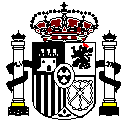 